Publicado en 28046 el 28/05/2014 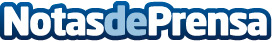 Ecigarro.es lanza el primer comparador de precios para los cigarrillos electrónicosEcigarro.es afirma que ha desarrollado una herramienta online que permite a los compradores comparar los distintos precios que tienen los cigarrillos electrónicos y los productos relacionados con ellos, extrayendo dichos precios de los diferentes proveedores online que existen en el mercado.Datos de contacto:Mari PontesNota de prensa publicada en: https://www.notasdeprensa.es/ecigarroes-lanza-el-primer-comparador-de-precios-para-los-cigarrillos-electronicos Categorias: Industria Farmacéutica E-Commerce Consumo http://www.notasdeprensa.es